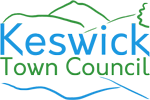 HOLIDAY HOUSE NUISANCE REPORTYOUR DETAILS* Anonymous reports cannot be followed up.  HOLIDAY HOUSE DETAILS WHAT’S THE PROBLEM?  Please be specific and include as much detail as possibleRESOLVED? To be completed by the Town Council  PLEASE SEND THIS FORM TO:office@keswicktowncouncil.gov.uk Today’s dateName of person making the reportContact details Location in relation to holiday houseI agree to Keswick Town Council sharing this information with other parties to address the problemI agree to Keswick Town Council sharing this information with other parties to address the problemAddress of holiday propertyAgency managing cottage (if known)Owner (if known)Date or dates and times  of problem Nature of problem(e.g. noise, litter, maintenance) Was it resolved and how?Did you contact the occupants, agency or owner?What impact did the incident or ongoing problem have upon you or others?Any other comments or concerns?Action takenFollow up required